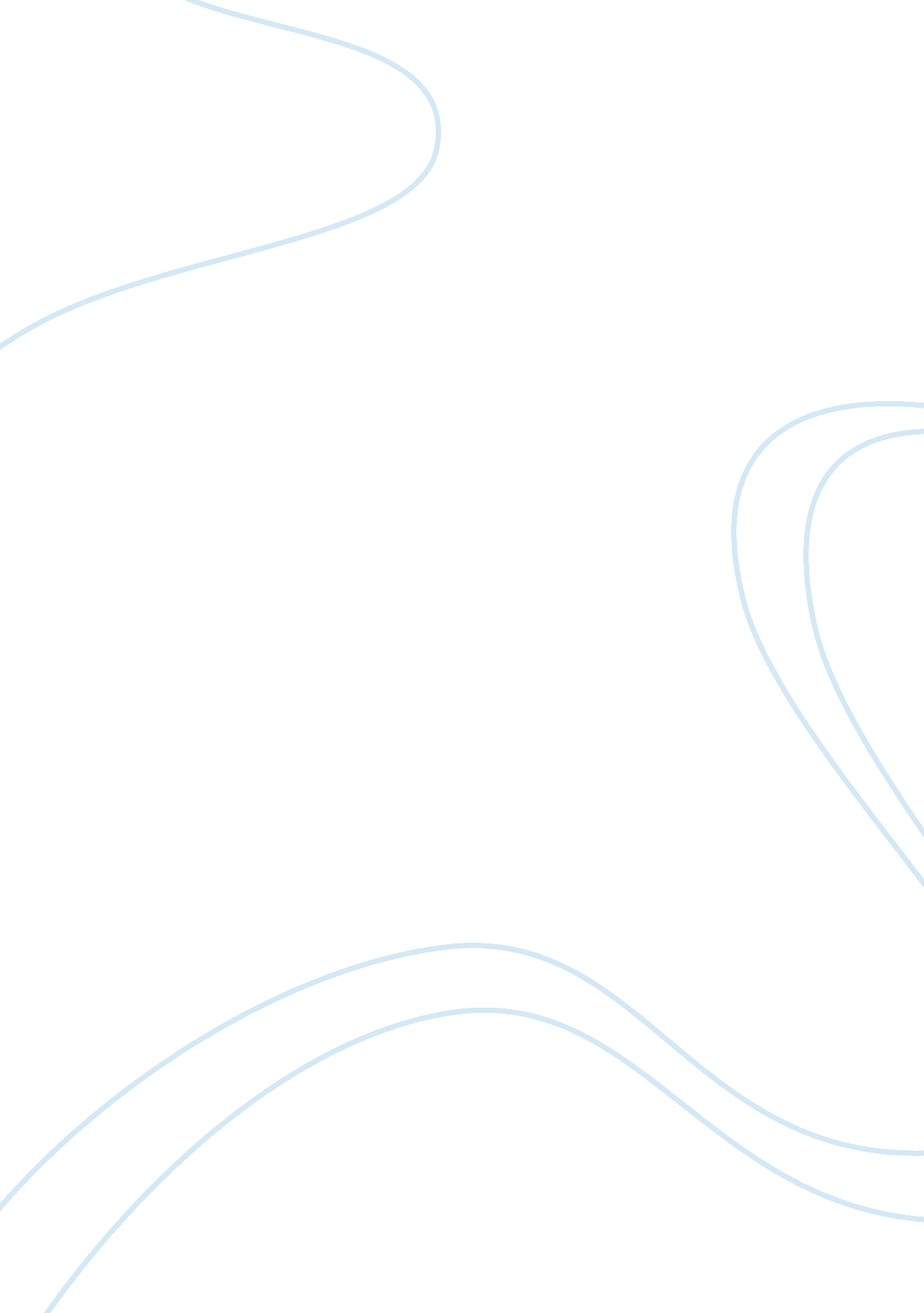 Supporting statements essay sampleTransportation, Road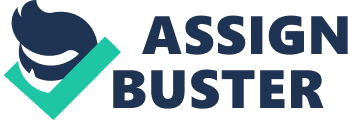 Thesis: People now a days have many habits and distractions that make them dangerous drivers on the road. or In the present era with the advancement of technology, drivers have developed many habits and distractions that make them dangerous drivers on the road. - In a hurry so they speed up more than the limit. 
- Using cell phones or other hand held devices while driving 
- Eating while driving is another dangerous habit 
- Failing to use turn signals or checking blind spots before changing lanes 
- Breaking all of a sudden on the road on green light or on highways without any particular reason to do so. Conclusion: These distractions or careless attitudes leads to accidents and hence are considered dangerous habits of drivers. Many of Today’s Drivers have Dangerous Habits: 
(Exemplification Essay) Many of Today’s Drivers Have Dangerous Habits Driver’s today have unsafe driving habits which can be witnessed easily when one steps on the road. Such drivers can be found anywhere, such as, in one’s own neighborhood, on the highways, and in parking lots etc. These drivers not only put their lives at risk but also are considered a hazard to other motorists on the roads. In the present era with the advancement of technology, motorists have developed many habits and distractions that make them dangerous drivers on the road. These habits consist of talking, texting or emailing from cell phones, eating and drinking while driving, not using turn signals or checking blind spots when changing lanes, speeding and running red lights and so on. All those who venture on the road must have witnessed these drivers and their bad habits. 
Among both adult and teenage drivers the most distracting and most commonly witnessed bad habit is the use of cell phones. These can be seen very commonly on the roads as people are texting, emailing or even talking to someone while holding the phones in their hands, which leads to eyes off the road and surroundings causing accidents. Statistics say that most of the accidents that occur on roads are due to use of hand held devices by the drivers driving the vehicle. 
Another habit which is very frequently witnessed on the roads is not using turn signals while changing lanes or even not checking their blind spots while doing so. These signals are very important to use as they warn the other drivers of your intentions. Moreover when one plans to turn or change lane the other motorists are more cautious behind you when they see the turn signals. Furthermore, checking the blind spot is also very important because you may bump into the car right next to you if you avoid doing so. Hence these become dangerous habits of the driver because when one fails to follow them, accidents are more likely to occur. 
One more dangerous habit considered to be the most dangerous is speeding more than the required limits. For example, on the road the sign says the limit is 65 miles per hour but the driver goes on 75 or 80 miles/hour is considered a hazard for himself and other motorists on the road because he may at any point lose control of the vehicle hence leading to fatal results. Speed limits are given because the speed mentioned on them are more likely to be considered safe for the particular road and so on hence drivers should respect them and follow them thoroughly so as to save their lives and others on the road with them. 
Last but not the least another risky habit of motorists is eating and drinking while driving a vehicle that can be witnessed very commonly on the roads. Drivers after driving out of the ‘ drive thru’s’ or ‘ take outs’ immediately gulp down their meals without paying much attention on the road and hence are considered to be distracted drivers and are a hazard to others. Driving a vehicle requires ones full attention on the roads and hence when the driver is eating or drinking then his attention keeps on diverting and hence even in a split second such actions can lead to an accident. Also one can get choked with a sip of drink or a bite of the food consumed and hence will lose control of the vehicle which could lead to serious accidents. 
Driving is a benefit, not a right, hence as a motorist one is responsible for the careless actions practiced while driving a vehicle. Many collisions that occur on the roads are due to the bad habits of the drivers driving those vehicles. These distractions or careless attitudes mentioned above lead to accidents and hence are considered dangerous habits of drivers. When the motorists are not attentive on the roads, collisions are more likely to occur. 